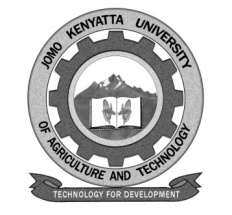 W1-2-60-1-6JOMO KENYATTA UNIVERSITYOFAGRICULTURE AND TECHNOLOGYUNIVERSITY EXAMINATIONS 2015/2016THIRD YEAR SPECIAL/SUPPLEMENTARY EXAMINATION FOR THE DEGREE OF BACHELOR OF COMMERCEHBF 2301: FINANCIAL INSTITUTIONS AND MARKETDATE:   DECEMBER 2015		                                                         TIME: 2 HOURSINSTRUCTIONS:	ANSWER QUESTION ONE (COMPULSORY) AND ANY OTHER TWO QUESTIONSQUESTION ONE Tumaini is a company that was formed by investors from different parts of the world.  Its key objective is to avail cheap funds to groups and individuals in the developing world with the hope of assisting them operate businesses that can improve their standards of life.  The shareholders of the company are also considering the possibility of establishing a financial institution in future after understanding the main challenges that are faced byfinancial institutions in Kenya and establishing mechanisms that can help dealwith these challenges.The company is also aware that in the last three decades, Kenya has witnessed the collapse of some financial institutions and would therefore wish to understand some of the causes before operating a financial institutionfor now, the company has decided to enter the Kenyan market as a community based development institutions and all the necessary approvals have been obtained.  The company is yet to make a decision on how to make these funds available to the qualified beneficiaries and is considering the following two options:  To partner with some of the existing and established financial	Institutions and let these institutions advance the funds on	behalf of the company.To  advance funds directly to the beneficiaries through Individual written agreements that will be made betweenthe beneficiaries and the company.The management is of the opinion that as a person with finance knowledge, you are in a position to advice the company and hence assist the company in making decisions on issues and concerns pointed above.Required:Advice the company on the advantages and disadvantages of the TWO options stated above.					          [12 marks]Giving examples, identify and explain to the company some of the challenges that are faced by financial institutions in Kenya.     	         [10 marks]Highlight to the company some of the factors that have in the past contributed to the collapse of financial institutions in the Kenyan financial sector. 								[8 marks]QUESTION TWO There are advantages and disadvantages that can be obtained by ensuring that a Government of a nation is a major shareholder in every financial institution in the economy.  Discuss this using Kenyan economy as example.  			          [20 marks]QUESTION THREE Explain the advantages of floatation in respect to:Existing shareholders						[8 marks]The Company						[8 marks]Explain any TWO barriers to cross boarder listing.                          	[4 marks]QUESTION FOUR  Explain any THREE challenges or concerns that have been raised in respect to the adoption of Credit Referencing Bureaus (CRBs) in the Kenyan Financial sector.						[6 marks]Explain any one role that is played by each of the following in the Kenyan financial sector:Pension Fund								[2 marks]Insurance companies							[2 marks]Micro Finance Institutions						[2 marks]Central Bank								[2 marks]“Chama” and Informed Investment groups			[2 marks]Explain any TWO mechanisms that can be taken to minimize collapse of financial institutions.						[4 marks]QUESTION FIVE Explain any THREE forms of Financial Integration. 			[6 marks]With respect to financial institutions, explain the meaning of ‘loan syndication’ and explain its importance in the financial sector.     	[4 marks]Explain any THREE challenges a concern that have been raised in respect to “deposit Protection Fund” in the Kenyan financial sector.	[6 marks]d)    Explain some of the mechanisms that insurance companies apply        in order to manage.Adverse selection								[2 marks]Moral Hazard								[2 marks]